Рабочая программапо предмету: «Немецкий язык» Базовый уровень, 11 класс2016-2017 учебный годСоставитель: ГалушкинаЛ.М., учительнемецкого языкавысшая квалификационная категорияПояснительная запискаДанная рабочая программа разработана на основе программы по иностранным языкам (базовый уровень), составленной на основе:Примерной программы   по учебным предметам Иностранный язык 10-11 класс.Программы   общеобразовательных   учреждений. Немецкий язык.   10-11  классы. Автор   Бим И.Л. - М.: Просвещение, 2010;Федеральный компонент государственного стандарта общего образования, утверждённый приказом Минобразования РФ от 5 марта 2004 г. №1089 с изменениями и дополнениями от 03.06.2008, 31.08.,19.10.2009, 10.11.2011, 24.,31.01.2012,23.06.2015.Федеральные перечни учебников, рекомендованных к использованию в образовательном процессе в общеобразовательных учреждениях (Приказ Министерства образования и науки РФ от 19.12.2012 №1067; в соответствии с приказом Министерства образования и науки РФ от 26.01.2016 №38.)Приказа Минобрнауки от 30.08.2010 г. №889;Приказа Министерства образования и науки РФ от 01.02.2012 г. №74;Федерального базисного учебного плана для общеобразовательных учреждений РФ (приказ Министерства образования РФ от 09.03.2004 г. №1312 «Об утверждении федерального учебного плана и примерных учебных планов для образовательных учреждений Российской Федерации»;Материалов  УМК   для  11  класса.Положение о рабочей программе педагога, реализующего ФК ГОС ООО . Учебный план МБОУ СОШ №71 на 2016-2017 учебный год.В рабочей программе представлены содержание иноязычного  образования, требования к обязательному и возможному уровню подготовки обучающегося, виды контроля, а также компьютерное обеспечение урока.Цели и задачи курса:Изучение в старшей школе иностранного языка в целом и немецкого в частности  на базовом уровне  направлено на достижение следующих целей и задач:дальнейшее развитие иноязычной коммуникативной компетенции (речевой, языковой, социокультурной, компенсаторной, учебно-познавательной):речевая компетенция – совершенствование коммуникативных умений в четырех основных видах речевой деятельности (говорении, аудировании, чтении и письме); умений планировать свое речевое и неречевое поведение;языковая компетенция – систематизация ранее изученного материала; овладениеновыми языковыми средствами в соответствии с отобранными темами и сферами общения: увеличение объема используемых лексических единиц; развитие навыков оперирования языковыми единицами в коммуникативных целях;социокультурная компетенция – увеличение объема знаний о социокультурной специфике страны/стран изучаемого языка, совершенствование умений строить свое речевое и неречевое поведение адекватно этой специфике, формирование умений выделять общее и специфическое в культуре родной страны и страны изучаемого языка;компенсаторная компетенция – дальнейшее развитие умений выходить из положения в условиях дефицита языковых средств при получении и передаче иноязычнойинформации;учебно-познавательная компетенция – развитие общих и специальных учебныхумений, позволяющих совершенствовать учебную деятельность по овладению иностранным языком, удовлетворять с его помощью познавательные интересы в другихобластях знания.развитие и воспитание способности и готовности к самостоятельному и непрерывному изучению иностранного языка, дальнейшему самообразованию с его помощью, использованию иностранного языка в других областях знаний; способности к самооценке через наблюдение за собственной речью на родном и иностранном языках; личностному самоопределениюучащихся в отношении их будущей профессии; их социальная адаптация; формирование качеств гражданина и патриота.Место учебного предмета в учебном планеСогласно федеральному базисному (образовательному) плану образовательных учреждений РФ всего на изучение немецкого языка в 11 классе выделяется 105 ч. (из расчета 3 часа  в  неделю). В силу специфики обучения иностранным языкам большинство уроков носят комбинированный характер, когда на одном и том же уроке у учащихся могут развиваться все четыре вида речевой деятельности (говорение, чтение, аудирование и письмо). Как правило, так и бывает, поэтому тип урока не указывается.К учебно-методическому комплекту «Deutsch» - «Немецкий язык.» даётся рабочая тетрадь с большим набором различных домашних заданий. В связи с тем, что учитель располагает резервными уроками, которые планирует по своему усмотрению, сроки работы планируются только над разделами программы.Роль учебного предмета в формировании умений и навыковДанная программа предусматривает формирование  у  учащихся общеучебных умений и навыков, универсальных способов деятельности и ключевых компетенций в следующих направлениях: использование учебных умений, связанных со способами организации учебной деятельности, доступных учащимся 11 класса и способствующих самостоятельному изучению немецкого языка и культуры стран изучаемого языка; а также развитие специальных учебных умений, таких как нахождение ключевых слов при работе с текстом, их семантизация на основе языковой догадки, словообразовательный анализ, выборочное использование перевода; умение пользоваться двуязычными словарями; участвовать в проектной деятельности  межпредметного характера.Формируются и совершенствуются умения:•работать с информацией: сокращение, расширение устной и письменной информации, создание второго текста по аналогии, заполнение таблиц;•работать с прослушанным/прочитанным текстом: извлечение основной информации, извлечение запрашиваемой или нужной информации, извлечение полной и точной информации;•работать с разными источниками на иностранном языке: справочными материалами, словарями, интернет-ресурсами, литературой;•планировать и осуществлять учебно-исследовательскую работу: выбор темы исследования, составление плана работы, знакомство с исследовательскими методами (наблюдение, анкетирование, интервьюирование), анализ полученных данных и их интерпретация, разработка краткосрочного проекта и его устная презентация с аргументацией, ответы на вопросы по проекту; участвовать в работе над долгосрочным проектом; взаимодействовать в группе с другими участниками проектной деятельности;•самостоятельно работать, рационально организовывая свой труд в классе и дома.Отличительные особенности программы по сравнению с авторской. На проведение итоговой проверочной работы за полугодие добавлен 1 час в теме «Theater- und Filmkunst. Wie bereichern sie unser Leben?» из резервных часов. Для проведения итоговой проверочной работы за год использован резервный час из уроков повторения.     Ведущие формы, методы обучения, педагогические технологииПрименение разнообразных педагогических технологий:• Информационно - коммуникационные технологии;• Проектная технология (выполнение учениками исследовательских, творческих проектов);• Игровые технологии;• Нестандартные формы уроков• Здоровьесберегающие технологии (динамические паузы, чередование различных видов деятельности учащихся на уроке с целью снятия напряжения и усталости).• Дифференцированное обучение;• Групповые формы и методы;• ТРИЗ.Методика применения упражнений зависит от целей занятий.Формы и средства контроляДля контроля и оценки знаний и умений по предмету используются индивидуальная и фронтальная устные проверки, самостоятельные работы, письменные контрольные работы, тестирования. В зависимости от дидактической цели и времени проведения проверки различают текущий, тематический и итоговый виды контроля.Текущий контроль проводится как в письменной, так и в устной форме.Итоговый контроль по немецкому языку проводится в форме итоговых проверочных работ за полугодие и за год  и носят комбинированный характер.В тематическом планировании включены две итоговые проверочные работы за полугодие и за год. На проведение итоговой проверочной работы за полугодие добавлен 1 час в теме «Theater- und Filmkunst. Wie bereichern sie unser Leben?» из резервных часов. Для проведения итоговой проверочной работы за год использован резервный час из уроков повторения.УМКПреподавание обновленного курса «Немецкий язык» ориентировано на использование учебного и программно-методического комплекса, в который входят: • учебник „Deutsch11(авторы И. Л. Бим, Л.В.Садомова); М, Просвещение, 2011.• рабочая тетрадь (авторы И. Л. Бим, Л. В.Садомова);• аудиодиски или файлы;• книга для учителя «Lehrerhandbuch» (авторы И. Л. Бим, Л. В. Садомова).Учебный план за курс 11  класса ПРЕДМЕТНОЕ СОДЕРЖАНИЕ РЕЧИСоциально-бытовая сфера. Повседневная жизнь семьи, ее доход жилищные и бытовые условия проживания в городской квартире или в доме/коттедже в сельской местности. Распределение домашних обязанностей в семье.  Общение в семье и в школе, межличностные отношения с друзьями и знакомыми. Здоровье и забота о нем, самочувствие, медицинские услуги. Социально-культурная сфера. Молодежь в современном обществе. Досуг молодежи: посещение кружков, спортивных секций и клубов по интересам. Учебно-трудовая сфера. Современный мир профессий. Возможности продолжения образования в высшей школе. Проблемы выбора будущей сферы трудовой и профессиональной деятельности, профессии, планы на ближайшее будущее.  Языки международного общения и их роль при выборе профессии в современном мире. Требования к уровню подготовки школьников по окончании 11   классаВ соответствии с Государственным стандартом основного общего образования (2004) одиннадцатиклассники к концу учебного года должны практически полностью овладеть умениями уровня В1 (пороговый).  Все учащиеся, которые выбра-  ли немецкий язык как профильный предмет, должны владеть умениями уровня В1 (пороговый), а в некоторых видах речевой деятельности (чтение, говорение) приблизиться к уровню В2 (пороговый продвинутый).Базовый уровеньВ результате изучения иностранного языка на базовом уровне одиннадцатиклассники должны:знать/пониматьзначения новых лексических единиц, связанных с тематикой учебника и соответствующими ситуациями общения;значения изученных грамматических явлений (в том числе различные виды придаточных предложений, сложносочиненное предложение);страноведческую информацию из аутентичных источников, обогащающую социальный опыт школьников: сведения о странах изучаемого языка, их традициях и обычаях, о повседневной жизни и увлечениях зарубежных сверстников, школьной системе Германии, об известных представителях   культуры   и   науки,   общественных деятелях;уметь:говорениевести диалоги разных видов (диалог-расспрос, диалог—обмен мнениями, диалог—побуждение к действию и их комбинации) в различных коммуникативных ситуация в рамках тематики учебника;высказывать свое мнение и вносить предложения, если речь идет о разрешении каких-то проблем или принятии решений;рассказывать, рассуждать в связи с изученной тематикой, опираясь на ключевые слова или    ассоциограмму;оперировать информацией, содержащей цифры (например, статистическими данными);аудированиепонимать на слух основное содержание бо€льшего количества аутентичных текстов, касающихся ситуаций повседневного общения;понимать на слух и письменно фиксировать основную или запрашиваемую информацию повествовательных текстов и интервью;чтениечитать аутентичные тексты разных стилей с различной глубиной проникновения в содержание и смысл;при чтении текстов обобщать основные факты с целью передачи другим информации текста;читать тексты, содержащие статистические данные и комментарии к ним, используя все известные приемы смысловой переработки информации;читать художественные тексты, следить за разворачивающимся сюжетом, понимать не только их основное содержание, но и детали, обращаясь при необходимости к словарю;письмописать личное письмо сверстнику, описывая свои впечатления (например, о летнем   отдыхе);писать официальное письмо (например, заявление о приеме на учебу/работу);заполнять полностью несложные, наиболее употребительные бланки;писать относительно правильно краткие сообщения по тематике учебника;письменно фиксировать прочитанную или прослушанную информацию;овладеть следующими общими учебными, специальными учебными умениями и универсальными учебными действиями:не только извлекать информацию из текста, но и проникать в его смысл;порождать письменный текст в соответствии с определенной речевой формой (рассказ, рассуждение);вести полилог (высказывать свое мнение, просить сло€ва, привлекать к общению других    собеседников);убеждать и приводить для этого аргументы;прибегать к перефразу, чтобы обеспечить понимание;делать обобщения и выводы;составлять анкету;проводить опрос и обобщать полученные данные;кратко фиксировать письменно услышанную информацию;правильно оформлять личное письмо.В результате изучения иностранного языка выпускник должен уметь использовать приобретённые знания и умения в практической деятельности и повседневной жизни :-  для расширения возможностей в использовании новых информационных технологий в профессионально-ориентированных целях;-  для успешного взаимодействия в различных ситуациях общения; соблюдения этикетных норм межкультурного общения;-  расширения возможностей трудоустройства и продолжения образования;-  обогащения своего мировосприятия, осознания места и роли родного и иностранного языков в сокровищнице мировой культуры.Календарно-тематическое планирование 11 классКонтрольно-измерительные материалыКонтрольная работапо предмету:«Немецкий язык» для учащихся 11 класса(за 1 полугодие) 2016-2017 г.2016Итоговая проверочная работа за полугодиеЗадание 1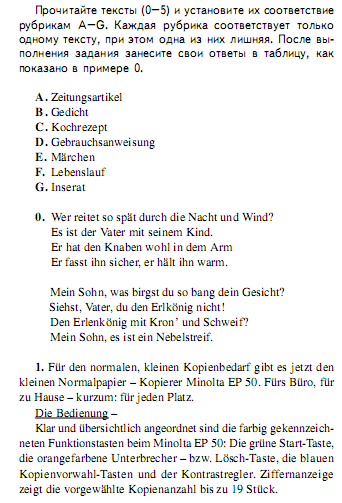 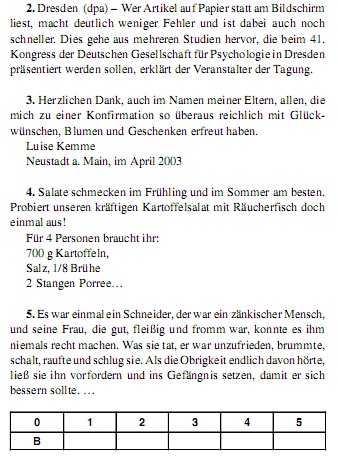 Задание 2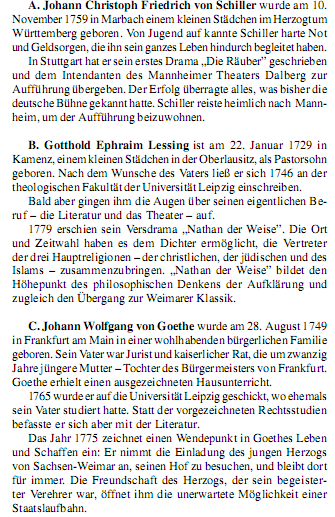 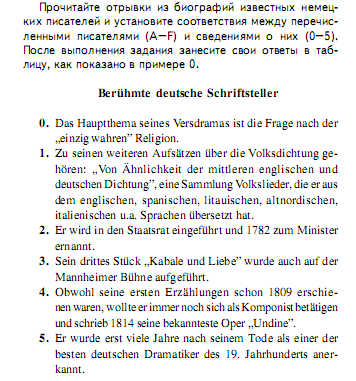                                                                                                                                                                                                     Задание 3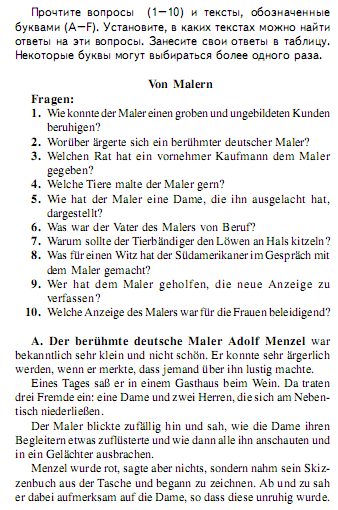 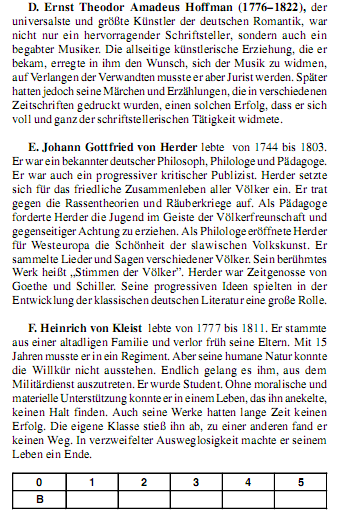 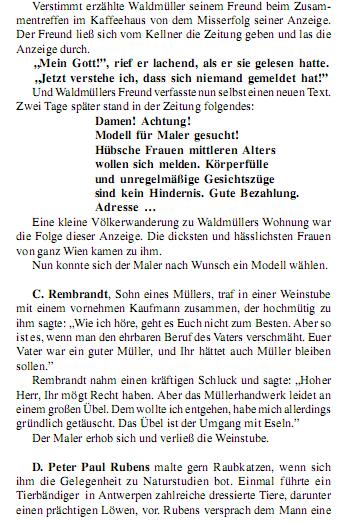 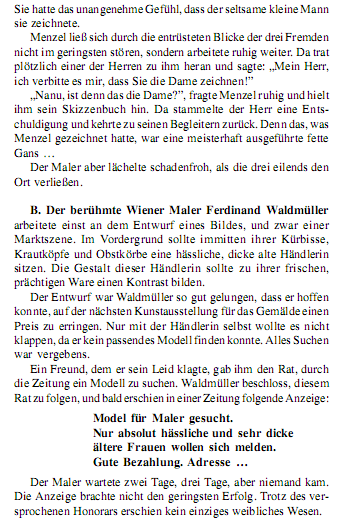                                                                                                                                                                  Задание 4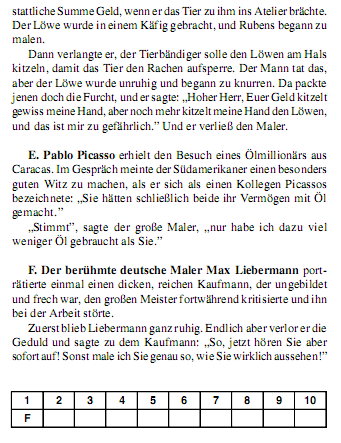 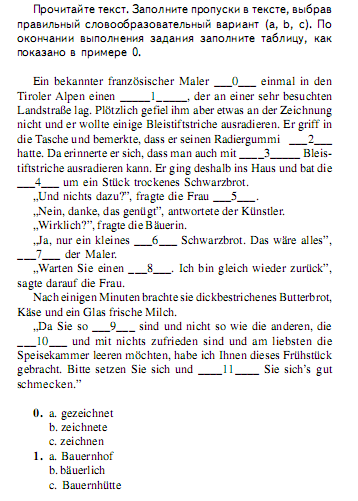                                                                                                                                                                     Задание 5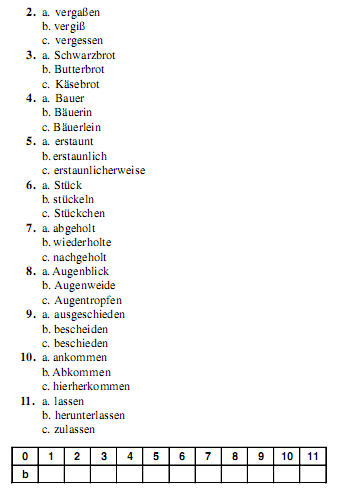 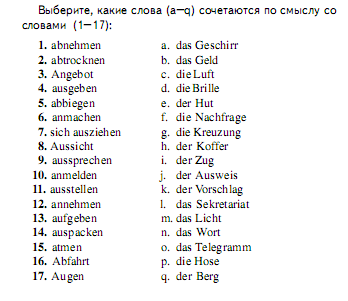 Задание 6                                                                                                                                      Задание 7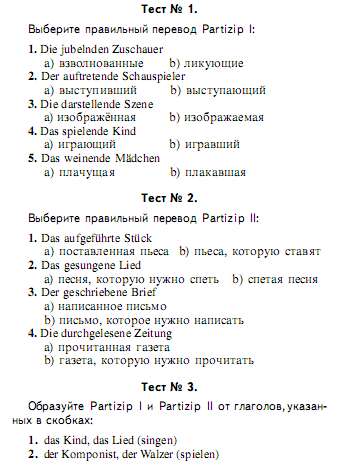 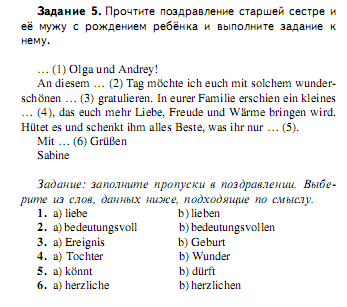                                                                                                                                        Задание 8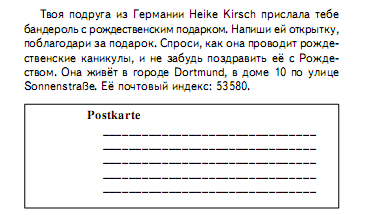 Контрольная работапо предмету:«Немецкий язык» для учащихся 11 класса(за год) 2016-2017 г..Автор учебника для 11 класса: И.Л.Бим, Л.И.РыжоваИ.Л.Бим.Л.В.Садомова.Книга для учителя.Немецкий язык 11 класс.М,Просвещение, 20152017Итоговая проверочная работа за годTEIL 1LESEN      Задание 1РУБРИКИ      A. Drei neue Sportarten 
      B. Massenmedien: Vorteile und Nachteile 
      C. Die Zeit kann man messen 
      D. Industrie und die Umwelt 
      E. Rund um den Ball 
      F. Die Jugendlichen und das ArbeitsrechtТЕКСТЫ      1. Als noch keine Uhr tickte, teilten sich die Menschen ihren Tag nach der Sonne ein. Wenn es hell wurde, standen sie auf, und abends, wenn es dunkel wurde, gingen sie ins Bett. Der erste Zeitmesser war die Sonnenuhr. Sie bestand aus einem Stab, der im Boden steckte. Wenn die Sonne schien warf der Stab einen Schatten. Der Schattenstrich wanderte mit der Sonne wie ein Zeiger rund um den Stab. 
      2. Das Fernsehen ist ein so genanntes „Fenster zur Welt“, das uns informiert und unterhält. Es weitet also unseren Blick. Heute wissen wir mehr über fremde Länder und Ereignisse in der Welt als unsere Vorfahren. Aber das Fernsehen hat auch Nachteile. Forscher haben nachgewiesen: Wer viel fernsieht, lernt schlechter lesen, ist weniger kreativ. 
      3. Im 19. Jahrhundert wurden drei Spiele mit dem „runden Leder“ erfunden: Rugby, Fußball und American Football. Die Regeln des American Football entwickelten sich seit 1880 in den USA, basierend auf Einflüssen aus Fußball und Rugby. Das Prinzip ist dem Fußball ähnlich: zwei Mannschaften mit je elf Spielern versuchen, den Ball in die gegnerische Endzone zu bringen. 
      4. Während der Sommerferien dürfen die deutschen Schülerinnen und Schüler über 15 Jahre einen Ferienjob bis zu einer Dauer von vier Wochen ausüben. Der Rest der Ferien soll der Erholung dienen. Die Arbeitszeit ist auf 40 Stunden wöchentlich und 8 Stunden täglich begrenzt. Wer pro Tag mehr als sechs Stunden arbeitet, dem stehen Pausen von insgesamt 60 Minuten zu. 
      5. Heute gibt es viele Zeitungen, Hefte, Bücher und Verpackungsmaterialien. Für die Papierherstellung braucht man viele Bäume und viel Wasser. Nur die Hälfte des Holzes kann zu Papier verarbeitet werden. Der Rest fließt mit chemischen Stoffen ins Wasser. Ungefähr 20 Prozent der Gewässer werden von der Papierindustrie verschmutzt.       Задание 2EIN HIMMEL AUF DER ERDE      Eine klare Nacht und viele Sterne am Himmel — dieses Bild bringt die Menschen immer wieder in Erstaunen. Leider sind Sterne am Himmel nicht immer (1) _________________________ zumindest nicht mit dem bloßen Auge. Denn oft sind sie unter einer dicken Wolkendecke versteckt. Zum Glück gibt es für (2)_____________________Planetarien. Mit Hilfe spezieller Teleskope konnen Besucher beobachten, (3) _______________________________ . Das Zeiss-Großplanetarium in Berlin bietet allerlei Attraktionen. Beispielsweise sitzen die Besucher im Saal (4) ______________________ , der so schön blitzt. Dabei hören sie klassische Musik von Antonio Vivaldi „Die Jahreszeiten“. (5) ________________ entsprechend wechselt der Sternenhimmel. An die Seitenwände werden per Video prachtvolle Naturbilder passend zu Frühling, Sommer, Herbst und Winter projiziert. Ein großes Erlebnis. (6) ______________________ , kann sich Tangomusik unter einem argentinischen Sternenhimmel anhören. Mit im Programm sind auch russische Künstler, zum Beispiel Texte von Schukowski und Musik von Strawinsky. Vorträge zum Thema „Fantastisches Weltall“ gibt es (7) ______________________. Auch an Kinder aller Altersgruppen haben die Mitarbeiter des Planetariums gedacht. Die Kinder erhalten Antworten auf Fragen wie: „Wie weit sind Sterne von uns entfernt?“ oder „Kann man auf der Milchstraße laufen?“ Das Zeiss-Großplanetarium bietet (8) _____________________ an. Hier bekommt man erstes Wissen über die Körper des Sonnensystems. Das Planetarium ist ein richtig spannender Ort! 
      A. interessante Arbeitsgemeinschaften 
      B. in englischer und russischer Sprache
      С. der Jahreszeit 
      D. zu beobachten 
      E. unter einem künstlichen Sternenhimmel 
      F. wer es temperamentvoller mag 
      G. dem Wunsch 
      H. was am Sternenhimmel passiert
      I. alle Interessierten      Задание 3ALBERT EINSTEIN: DAS „DUMME“ GENIE      1. Zeilen 1—11 
      a) Alberts Lehrer erkannten schon früh, dass er sehr begabt war. 
      b) Einstein bekam in der Schule nur gute Noten, obwohl er nicht aufpasste. 
      c) Albert Einstein lernte erst sehr spät sprechen. 
      d) Sofort nach der Schule begann Albert Einstein sein Studium in Zürich. 
      2. Zeilen 12—21
      a) Lehrer und Verwandte haben Einstein zuerst nicht richtig eingeschätzt. 
      b) Einstein fand sofort nach dem Studium eine Arbeitsstelle. 
      c) Zwei Jahre lang hat Einstein an der Relativitätstheorie gearbeitet. 
      d) Nur schwer konnte er eine Beamtenstelle bekommen. 
      3. Zeilen 22—31
      a) Einstein hat während seiner Arbeit sehr viel experimentiert. 
      b) Seine Relativitätstheorie hat das Weltbild stark verändert. 
      c) Er hat in seinem Leben sehr viel studiert. 
      d) Zeit, Raum und Masse sind Größen, die voneinander nicht abhängen. 
      4. Zeilen 32—44
      a) Die Zeitgenossen verstanden damals sofort Einsteins Theorie. 
      b) Die modernen Menschen verstehen die Relativitätstheorie ganz gut. 
      c) Einsteins Theorie hat einen großen Einfluss auf die Wissenschaft ausgeübt. 
      d) Einstein konnte sich mit seiner Theorie nicht schnell durchsetzen. 
      5. Zeilen 45—54
      a) Einstein schrieb lieber mit der Schreibmaschine. 
      b) Albert Einstein hatte große Angst vor Autos. 
      c) Albert Einstein benutzte überhaupt nicht gern Maschinen. 
      d) Einstein löste alle Probleme durch Experimentieren. 
      6. Zeilen 55—63
      a) Einstein verließ Deutschland, um in den USA die Atomenergie zu erforschen. 
      b) In den USA arbeitete er an der Entwicklung der Atombombe mit. 
      c) Einstein war Direktor der Universität Princeton. 
      d) Roosevelt hat den Brief von Einstein vor dem Tod gelesen. 
      7. Zeilen 64—73
      a) Sein Leben lang hat Einstein für den Frieden gekämpft. 
      b) In zwei japanischen Städten hatten die Atombomben schreckliche Folgen. 
      c) Für seine zahlreichen Entdeckungen erhielt Einstein den Nobelpreis. 
      d) Aus Einstein ist etwas Richtiges geworden, wie auch seine Lehrer erwartet hatten.HÖRVERSTEHEN      Задание 1      А In der Zukunft möchte ich den armen Ländern helfen, ihre Umweltprobleme zu lösen. 
      В Schon die Mülltrennung trägt zu dem Umweltschutz bei. 
      С Um die Bäume zu retten, muss man das Papier sparen. 
      D Die Länder der Dritten Welt müssen ihre Umweltprobleme selbst beseitigen. 
      E Wenn man nichts Schlechtes für die Natur macht, ist das schon gut. 
      F Die Bodenschätze und Rohstoffe können einst zu Ende sein.      Задание 2      1. Die Männer und die Frauen schenken die gleiche Aufmerksamkeit ihrem Aussehen. 
      1) соответствует 2) не соответствует 
      2. Die Unzufriedenheit mit dem Leben führt die meisten Menschen zu einem Imagemaker. 
      1) соответствует 2) не соответствует 
      3. Der Imagemaker muss sowohl ein Stylist als auch ein Psychologe sein. 
      1) соответствует 2) не соответствует 
      4. Die Moderichtungen beeinflussen auch stark das Image eines Menschen. 
      1) соответствует 2) не соответствует 
      5. Das Image des Menschen verändert sich je nach der Jahreszeit. 
      1) соответствует 2) не соответствует 
      6. Die jungen Leute müssen in erster Linie ihre Natürlichkeit schätzen. 
      1) соответствует 2) не соответствует 
      7. Der Imagemaker muss immer der inneren Stimme und der Fantasie vertrauen. 
      1) соответствует 2) не соответствуетLEXIK UND GRAMMATIK      Задание 1
       
      Прочитай текст. Преобразуй слова, приведенные в скобках, в нужную грамматическую форму, соответствующую содержанию текста. Занеси ответы в таблицу.SPITZENSPORT UND SCHULE      Auf den ersten Blick scheint das Heinrich-Heine-Gymnasium in Kaiserslautern eine ganz normale Schule zu sein. Bald 1 (erkennen)_____________________ man jedoch das Besondere: Die Schule hat ein Internat, und Sport spielt hier eine große Rolle. Das Heinrich-Heine-Gymnasium ist nämlich eines der etwa 15 Sportinternate in der Bundesrepublik Deutschland. Sein Ziel ist es, sportlich begabte Kinder und Jugendliche zu 2 (eine) ___________ hohen Leistung in ihrer Sportart zu bringen und zugleich für eine gute Schulausbildung zu sorgen. „Talentförderung in Schulklassen“ heißt offiziell das Programm, das vom Bundesland Rheinland-Pfalz 3 (unterstützen)_______________________________wird. 
      Wie kommt ein Mädchen oder ein Junge in eine „Sportklasse“? Voraussetzung sind 4 (gut) ______________ Sportleistungen. Eine Woche lang werden die Neulinge im Training getestet. Aber auch die Zeugnisse dürfen nicht schlecht sein, bei 5 (die) ________ Schulleistungen darf es keine Probleme geben. Nur wer beide Bedingungen erfüllt, 6 (können) _____________ „Sportler“ werden. Wer die Lust am Spitzensport verliert, wechselt einfach in eine der „Normalklassen“ an derselben Schule. 
      Als das Sportinternat 1979 7 (gründen) ______________ wurde, konzentrierte man sich auf Tennis und Judo. Heute werden auch Talente in Badminton, Tischtennis und im Radsport gefördert. Besonders zahlreich sind zurzeit die Tennisspieler. Die Schule kann bereits bedeutende Erfolge demonstrieren. Zum Beispiel 8 (werden) ________________________ eine Schulerin Deutsche Tennismeisterin der Junioren, ein Schüler Juniorenweltmeister im Bahnradrennen. Wie sind die Leistungen der „Sportler“ in den 9 (Schulfach) __________________________ ?
      Oft sind sie sogar 10 (gut) ________________ als in den „Normalklassen“.      Задание 2
       
      Прочитай текст. Заполни пропуски подходящими по смыслу словами из рамки. В рамке есть лишние слова. Занеси ответы в таблицу.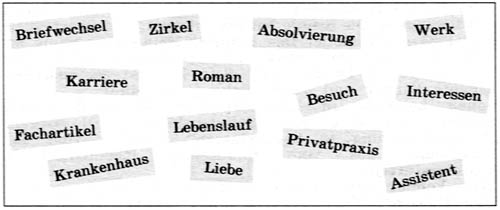       Arthur Schnitzler wird am 15. Mai 1862 als zweiter Sohn des Arztes Professor Johann Schnitzler in Wien geboren. Die ärztliche ___________________________________ (1) ist ihm (wie auch seinem Bruder) vorgezeichnet. Nach dem ___________________________________ (2) des Akademischen Gymnasiums (1871 bis 1879) studiert Arthur Schnitzler Medizin an der Universität Wien. Bis 1888 arbeitet er als Arzt am Allgemeinen Krankenhaus, anschließend bis 1893 als __________________________________(3) seines Vaters an der Allgemeinen Wiener Poliklinik. Von 1887 bis 1894 wird er zu dem Redakteur der „Internationalen klinischen Rundschau“ und verfasst eine Anzahl medizinischer ___________________________________ (4). Nach dem Tod seines Vaters im Jahre 1893 eröffnet Schnitzler eine __________________________ (5). Nun kann er seinen schriftstellerischen ___________________________ (6) mehr Zeit widmen. Er hat früh begonnen sich mit der Literatur zu beschäftigen. 1890 nimmt er an dem literarischen ___________________________ (7) im Café Griensteidl teil, aus dem sich die Freundschaften der verschiedensten Arten entwickelten. Mit dem Stück „Das Märchen“ gelingt es ihm im Jahr 1893 zum ersten Mal ein _____________________ (8) auf die Bühne seiner Heimatstadt Wien zu bringen. Bei dieser Gelegenheit lernt er die Schauspielerin Adele Sandrock kennen. Ihr ___________________________ (9) ist ein spannendes Drehbuch der kurzen, stürmischen __________________________ (10).SCHREIBEN      Задание 1 
      Dein deutscher Freund (deine deutsche Freundin) schreibt in einem Brief, dass er (sie) immer um 21.00 zu Hause ist, weil die Eltern das so wollen. Antworte ihm (ihr). 
      • Beschreibe deine eigene Situation. Wann musst du zu Hause sein? 
      • Gib ihm (ihr) einen Rat, wie er (sie) das Problem lösen kann. 
      • Beantworte die Frage: Darf ein Junge länger ausgehen als ein Mädchen? 
      Äußere deine Meinung dazu.
      Denke daran, die Anrede und den Schlussteil nicht zu vergessen.
      Dein Brief soll 100—140 Wörter enthalten. 

      Задание 2
      
      Wie verstehst du die Worte: „Die Natur ist eine Schatzkammer und der Mensch ein Herr darin“? 
      Erkläre den Hauptgedanken. Nimm Stellung zu dieser Äüßerung. Drücke deine eigene Meinung aus und argumentiere sie.
      Der Umfang deines Textes soll 200—240 Wörter sein.TEIL 2SPRECHEN      Задание 1
      
      Stell dir vor: Du musst deinen deutschen Freunden russische Filme empfehlen. Sprich zu den Punkten: 
      • Warum sind deiner Meinung nach diese Filme sehenswert? 
      • Worum geht es in den Filmen? 
      • Warum haben sie dich besonders beeindruckt? 
      • Warum können diese Filme für junge Deutsche interessant sein? 
      Du sollst ca. 3—4 Minuten sprechen. 
      Der Lehrer/die Lehrerin darf am Ende einige Fragen stellen. 
      
      Задание 2
       
      Diskutiere mit deinem Partner/deiner Partnerin über das Thema „Die Zukunft meiner Region hängt auch von mir ab“. Sprich zu den Punkten: 
      • Wie ist das Leben in deiner Region heute? 
      • Wie stellst du es dir in 30 Jahren vor? 
      • Wirst du immer noch in deiner Region leben? Warum? 
      • Welche Visionen hast du für die Entwicklung der Region? 
      Sei bitte aktiv! Bringe deine Erfahrungen ein und äußere deine Meinung. Begründe deine Argumente. Gib ausführliche Informationen, um die Situation genauer zu beschreiben. 
      Jedes Paar soll etwa 5—7 Minuten sprechen. 
      Der Lehrer/die Lehrerin darf am Ende einige Fragen stellen.В. ТЕКСТЫ ДЛЯ АУДИРОВАНИЯ К ИТОГОВОЙ КОНТРОЛЬНОЙ РАБОТЕ ЗА 11 КЛАССHÖRVERSTEHEN      К заданию 1 
      Sprecherin 1. Etwas Besonderes für die Umwelt mache ich vielleicht noch nicht, aber was Schlechtes auch nicht, und schon das halte ich für gut. Ich sammle einige Verpackungen und versuche sie neu zu gebrauchen. In meiner Freizeit reite ich gern. Und in der Zukunft würde ich auch sehr gern auf ein Auto mit dem Benzinmotor verzichten.
      Sprecher 2. Ich wollte mich schon immer mal bei Greenpeace engagieren und werde es auch bestimmt irgendwann machen. Ich habe schon öfter Müll am Strand gesammelt und achte immer auf das Stadtbild meiner Heimatstadt. Wenn ich Bundeskanzler wäre, würde ich den Ländern der Dritten Welt helfen, ihre Umweltprobleme zu beseitigen, da sie selbst nicht das nötige Geld dafür besitzen.
      Sprecherin 3. Für den Umweltschutz mache ich Kleinigkeiten und wünsche, alle Menschen würden mitmachen, denn dann wäre unsere Natur viel schöner und sauberer. Wenn ich Ausflüge in die Natur mache, nehme ich immer meinen Müll mit. Außerdem trenne ich zu Hause zusammen mit meiner Familie immer Müll. Ich fahre wenig Auto und viel Bus, Bahn und Straßenbahn und am liebsten Fahrrad.
      Sprecher 4. Jetzt mache ich vielleicht nicht so viel für den Umweltschutz. Zum Beispiel, ich spare Wasser und Elektroenergie. Denn die Rohstoffe, die alle Menschen jetzt besitzen, sind irgendwann zu Ende und was dann? Deswegen ist es jetzt so wichtig zu forschen, wie wir alternative Energien: Solarzellen oder Windenergie besser für uns nutzen können. 
      Sprecherin 5. Ich denke, es ist sehr wichtig, junge Menschen oder Kinder aufzuklären, wie sehr wir die Umwelt brauchen und was wir für sie tun sollen. Es gibt mehrere Moglichkeiten, etwas für die Umwelt zu machen. Zum Beispiel, sparsamer mit kleinen Dingen im Leben zu sein wie Toilettenpapier, Schreibpapier, Verpackungen und so weiter. Damit können wir Bäume retten. 
      
      К заданию 2 
      Reporter: Juliette, wer wendet sich meistens an einen Imagemaker: Männer oder Frauen? 
      Juliette: Natürlich sind es meistens Frauen. Sie legen immer größeren Wert auf das Aussehen und auf den Stil.
      Reporter: Warum entschließen sich die Menschen eines Tages, plötzlich ihr Image zu verändern?
      Juliette: Das ist sehr oft auf ihre Unzufriedenheit im Privatleben zurückzuführen. 
      Reporter: Na und? Sind diese Veränderungen immer erfolgreich? 
      Juliette: Wichtig ist, die Harmonie zwischen dem Äußeren und dem Inneren herzustellen. Nicht umsonst versteht man unter dem Beruf des Imagemakers die Verbindung von Stylist und Psychologe. Bevor er damit beginnt, einen bestimmten Stil für eine konkrete Person zu erarbeiten, muss er die Person über die Gewohnheiten, ihre Lebensweise und ihre Familie ausfragen. Seine Aufgabe besteht darin, dass der Mensch sein neues Image unbedingt akzeptiert und sich als er selbst fühlt. 
      Reporter: Beeinflusst die Mode die Auswahl des Images?
      Juliette: Nicht die Mode ist hier von Bedeutung, sondern die Persönlichkeit. Das Image soll für alle Jahreszeiten und Moderichtungen aktuell sein. Es kann sich natürlich verändern, aber es kommt nicht von der Mode, sondern vom Inneren der Person. 
      Reporter: Könnten Sie vielleicht den Jugendlichen, die nach ihrem eigenen Stil suchen, ein Paar Tipps geben?
      Juliette: Das Wichtigste fur jedes Image ist Haut-, Haar- und Körperpflege. Make-up und Frisur helfen uns einfach, unsere Eigenarten zu betonen. Schätzt eure Jugend und Natürlichkeit. Denkt immer daran, dass jeder sein eigener Imagemaker sein kann. Man muss nur auf die innere Stimme hören und Fantasie haben.Критерии оценивания достижений обучающихся по видам деятельности и уровням освоения учебного материала.Чтение с пониманием основного содержания прочитанного (ознакомительное)        Оценка «5» ставится учащемуся, если он понял основное содержание оригинального текста1, может выделить основную мысль, определить основные факты, умеет догадываться о значении незнакомых слов из контекста, либо по словообразовательным элементам, либо по сходству с родным языком. Скорость чтения иноязычного текста может быть несколько замедленной по сравнению с той, с которой ученик читает на родном языке. Заметим, что скорость чтения на родном языке у учащихся разная.      Оценка «4» ставится ученику, если он понял основное содержание оригинального текста, может выделить основную мысль, определить отдельные факты. Однако у него недостаточно развита языковая догадка, и он затрудняется в понимании некоторых незнакомых слов, он вынужден чаще обращаться к словарю, а темп чтения более замедленен.     Оценка «3» ставится школьнику, который не совсем точно понял основное содержание прочитанного, умеет выделить в тексте только небольшое количество фактов, совсем не развита языковая догадка.      Оценка «2» выставляется ученику в том случае, если он не понял текст или понял содержание текста неправильно, не ориентируется в тексте при поиске определенных фактов, не умеет семантизировать незнакомую лексику.                                                                    Чтение с полным пониманием содержания (изучающее)           Оценка «5» ставится ученику, когда он полностью понял несложный оригинальный текст (публицистический, научно-популярный; инструкцию или отрывок из туристического проспекта). Он использовал при этом все известные приемы, направленные на понимание читаемого (смысловую догадку, анализ).         Оценка «4» выставляется учащемуся, если он полностью понял текст, но многократно обращался к словарю.        Оценка «3» ставится, если ученик понял текст не полностью, не владеет приемами его смысловой переработки.        Оценка «2» ставится в том случае, когда текст учеником не понят. Он с трудом может найти незнакомые слова в словаре.Чтение с нахождением интересующей или нужной информации (просмотровое) Оценка «5» ставится ученику, если он может достаточно быстро просмотреть несложный оригинальный текст (типа расписания поездов, меню, программы телепередач) или несколько небольших текстов и выбрать правильно запрашиваемую информацию.Оценка «4» ставится ученику при достаточно быстром просмотре текста, но при этом он находит только примерно 2/3 заданной информации.        Оценка «3» выставляется, если ученик находит в данном тексте (или данных текстах) примерно 1/3 заданной информации.       Оценка «2» выставляется в том случае, если ученик практически не ориентируется в тексте.                                                              Понимание речи на слух           Основной речевой задачей при понимании звучащих текстов на слух является извлечение основной или заданной ученику информации.      Оценка «5» ставится ученику, который понял основные факты, сумел выделить отдельную, значимую для себя информацию (например, из прогноза погоды, объявления, программы радио и телепередач), догадался о значении части незнакомых слов по контексту, сумел использовать информацию для решения поставленной задачи (например найти ту или иную радиопередачу).     Оценка «4» ставится ученику, который понял не все основные факты. При решении коммуникативной задачи он использовал только 2/3 информации.    Оценка «3» свидетельствует, что ученик понял только 50 % текста. Отдельные факты понял неправильно. Не сумел полностью решить поставленную перед ним коммуникативную задачу.    Оценка «2» ставится, если ученик понял менее 50 % текста и выделил из него менее половины основных фактов. Он не смог решить поставленную перед ним речевую задачу.                                                                   Говорение             Говорение в реальной жизни выступает в двух формах общения: в виде связных высказываний типа описания или рассказа и в виде участия в беседе с партнером.Выдвижение овладения общением в качестве практической задачи требует поэтому, чтобы учащийся выявил свою способность, как в продуцировании связных высказываний, так и в умелом участии в беседе с партнером. При оценивании связных высказываний или участия в беседе учащихся многие учителя обращают основное внимание на ошибки лексического, грамматического характера и выставляют отметки, исходя только исключительно из количества ошибок. Подобный подход вряд ли можно назвать правильным.       Во-первых, важными показателями рассказа или описания являются соответствия темы, полнота изложения, разнообразие языковых средств, а в ходе беседы — понимание партнера, правильное реагирование на реплики партнера, разнообразие своих реплик. Только при соблюдении этих условий речевой деятельности можно говорить о реальном общении. Поэтому все эти моменты должны учитываться, прежде всего, при оценке речевых произведений школьников.                                 Во-вторых, ошибки бывают разными. Одни из них нарушают общение, т. е. ведут к непониманию. Другие же, хотя и свидетельствуют о нарушениях нормы, но не нарушают понимания. Последние можно рассматривать как оговорки.         В связи с этим основными критериями оценки умений говорения следует считать: -соответствие теме, -достаточный объем высказывания,- разнообразие языковых средств и т. п., а ошибки целесообразно рассматривать как дополнительный критерий.                                                                  Высказывание в форме рассказа, описания Оценка «5» ставится ученику, если он в целом справился с поставленными речевыми задачами. Его высказывание было связным и логически последовательным. Диапазон используемых языковых средств достаточно широк. Языковые средства были правильно употреблены, практически отсутствовали ошибки, нарушающие коммуникацию, или они были незначительны. Объем высказывания соответствовал тому, что задано программой на данном году обучения. Наблюдалась легкость речи и достаточно правильное произношение. Речь ученика была эмоционально окрашена, в ней имели место не только передача отдельных фактов (отдельной информации), но и элементы их оценки, выражения собственного мнения.Оценка «4» выставляется учащемуся, если он в целом справился с поставленными речевыми задачами. Его высказывание было связанным и последовательным. Использовался довольно большой объем языковых средств, которые были употреблены правильно. Однако были сделаны отдельные ошибки, нарушающие коммуникацию. Темп речи был несколько замедлен. Отмечалось произношение, страдающее сильным влиянием родного языка. Речь была недостаточно эмоционально окрашена. Элементы оценки имели место, но в большей степени высказывание содержало информацию и отражало конкретные факты.Оценка «3» ставится ученику, если он сумел в основном решить поставленную речевую задачу, но диапазон языковых средств был ограничен, объем высказывания не достигал нормы. Ученик допускал языковые ошибки. В некоторых местах нарушалась последовательность высказывания. Практически отсутствовали элементы оценки и выражения собственного мнения. Речь не была эмоционально окрашенной. Темп речи был замедленным.Оценка «2» ставится ученику, если он только частично справился с решением коммуникативной задачи. Высказывание было небольшим по объему (не соответствовало требованиям программы). Наблюдалась узость вокабуляра. Отсутствовали элементы собственной оценки. Учащийся допускал большое количество ошибок, как языковых, так и фонетических. Многие ошибки нарушали общение, в результате чего возникало непонимание между речевыми партнерами.                                                          Участие в беседе            При оценивании этого вида говорения важнейшим критерием также как и при оценивании связных высказываний является речевое качество и умение справиться с речевой задачей, т. е. понять партнера и реагировать правильно на его реплики, умение поддержать беседу на определенную тему. Диапазон используемых языковых средств, в данном случае, предоставляется учащемуся.Оценка «5» ставится ученику, который сумел решить речевую задачу, правильно употребив при этом языковые средства. В ходе диалога умело использовал реплики, в речи отсутствовали ошибки, нарушающие коммуникацию.Оценка «4» ставится учащемуся, который решил речевую задачу, но произносимые в ходе диалога реплики были несколько сбивчивыми. В речи были паузы, связанные с поиском средств выражения нужного значения. Практически отсутствовали ошибки, нарушающие коммуникацию.Оценка «3» выставляется ученику, если он решил речевую задачу не полностью. Некоторые реплики партнера вызывали у него затруднения. Наблюдались паузы, мешающие речевому общению.Оценка «2» выставляется, если учащийся не справился с решением речевой задачи. Затруднялся ответить на побуждающие к говорению реплики партнера. Коммуникация не состоялась.Оценивание письменной речи учащихсяОценка «5» Коммуникативная задача решена, соблюдены основные правила оформления текста, очень незначительное количество орфографических и лексико-грамматических погрешностей. Логичное и последовательное изложение материала с делением текста на абзацы. Правильное использование различных средств передачи логической связи между отдельными частями текста. Учащийся показал знание большого запаса лексики и успешно использовал ее с учетом норм иностранного языка. Практически нет ошибок. Соблюдается правильный порядок слов. При использовании более сложных конструкций допустимо небольшое количество ошибок, которые не нарушают понимание текста. Почти нет орфографических ошибок.  Соблюдается деление текста на предложения. Имеющиеся неточности не мешают пониманию текста.Оценка «4» Коммуникативная задача решена, но лексико-грамматические погрешности, в том числе выходящих за базовый уровень,  препятствуют пониманию. Мысли изложены в основном логично. Допустимы отдельные недостатки при делении текста на абзацы и при использовании средств передачи логической связи между отдельными частями текста или в формате письма. Учащийся использовал достаточный объем лексики, допуская отдельные неточности в употреблении слов или ограниченный запас слов, но эффективно и правильно, с учетом норм иностранного языка. В работе имеется ряд грамматических ошибок, не препятствующих пониманию текста. Допустимо несколько орфографических ошибок, которые не затрудняют понимание текста. Оценка «3» Коммуникативная задача решена, но языковые погрешности, в том числе при применении языковых средств, составляющих базовый уровень, препятствуют пониманию текста. Мысли не всегда изложены логично. Деление текста на абзацы недостаточно последовательно или вообще отсутствует. Ошибки в использовании средств передачи логической связи между отдельными частями текста. Много ошибок в формате письма. Учащийся использовал ограниченный запас слов, не всегда соблюдая нормы иностранного языка.  В работе либо часто встречаются грамматические ошибки элементарного уровня, либо ошибки немногочисленны, но так серьезны, что затрудняют понимание текста. Имеются многие ошибки, орфографические и пунктуационные, некоторые из них могут приводить к непониманию текста.Оценка «2»  Коммуникативная задача не решена. Отсутствует логика в построении высказывания. Не используются средства передачи логической связи между частями текста. Формат письма не соблюдается. Учащийся не смог правильно использовать свой лексический запас для выражения своих мыслей или не обладает необходимым запасом слов. Грамматические правила не соблюдаются. Правила орфографии и пунктуации не соблюдаются.                    Выполнение  тестовых заданий  оценивается по следующей схеме :выполнено 50%  работы – «3»  выполнено  75%	  -  «4»выполнено    95-100% -     «5»Материально-техническое оборудованиерекомендации по материально-техническому обеспечению учебного предмета «Немецкий язык»К – комплектД – демонстрационный*Входят в УМК «Немецкий язык»Учебно-методическое и дидактическое обеспечение  уроков немецкого   языка    Перечень образовательных сайтов, используемых в работе:http://www.deutschlernreise.de (Online-Reisedurch Deutschland)http://www.lernnetz.net/default.htmhttp://ingeb.org/kinderli.html (deutsche KinderliedermitNoten, Text, Melodie)http://www.audio-lingua.eu/ Lang=de (mehrals 150 Hörtexte)http://www.eduweb.vic.gov.au/languagesonline/german/german.htm (Online-Übungenfür die Grundschule)http://www.kinderreimseite.de (Kinderreime und Lieder)http://www.sowieso.de/zeitung/sommaire.php3. (Online-ZeitungfürJungendliche)http://www.goethe.de/z/jetzt/dejvideo.htmhttp://www.it-n.ru/http://www.daf-portal.dehttp://www.deutschlanddeutlich.dehttp://www.dw-world.de/dw/0,2142,265,00.htmlhttp://www.kaleidos.de/alltag/info/menue15_a.htmhttp://www.deutschlernreise.deВиды проверочных работ1 четверть2четверть3 четверть4четвертьИтогоИтоговая проверочная работа112№п/пНаименование раздела и темЧасы учебного времениПримечание1Beginnen wir mit den Ferienerinnerungen. Oder? Wiederholungskurs. Летние каникулы. Досуг молодежи3 часов2Das Alltagsleben der Jugendlichen in Deutschland und in Russland. Was gibt es da alles? Досугмолодежи: посещение кружков, спортивных секций и клубов по интересам. Распределение домашних обязанностей в семье.Повседневная жизнь семьи, ее доход жилищные   и бытовые условия проживания в городской квартире или в доме/коттедже в сельской местности24 часов3Theater- und Filmkunst. Wie bereichern sie unser Leben? Культурно-исторические особенности своей страны и стран изучаемого языка.25 час4Der wissenschaftlich-technische Fortschritt. Was hat er uns gebracht? Sind Naturkatastrophen seine Folgen? Вклад России и стран изучаемого языка в развитие науки и мировой культуры.24 часа5Die Weit von morgen. Welche Anforderungen stellt sie an uns? Sind wir darauf vorbereitet? Научно-технический прогресс, его перспективы и последствия. Проблемы современного общества.Проблемы экологии и здоровья.24 часаПовторение5Итого:105Дата № п/птемаТребования к уровню подготовки обучающихсяВид контроляВид контроляВид контроляВид контроляВид контроляВид контроляД\ЗМатериально – техническое оснащение урока, ИКТМатериально – техническое оснащение урока, ИКТДатаДатаДатаДатаДата № п/птемаТребования к уровню подготовки обучающихсяВид контроляВид контроляВид контроляВид контроляВид контроляВид контроляД\ЗМатериально – техническое оснащение урока, ИКТМатериально – техническое оснащение урока, ИКТBeginnen wir mit den Ferienerinnerungen. Oder? – 3 часаBeginnen wir mit den Ferienerinnerungen. Oder? – 3 часаBeginnen wir mit den Ferienerinnerungen. Oder? – 3 часаBeginnen wir mit den Ferienerinnerungen. Oder? – 3 часаBeginnen wir mit den Ferienerinnerungen. Oder? – 3 часаBeginnen wir mit den Ferienerinnerungen. Oder? – 3 часаBeginnen wir mit den Ferienerinnerungen. Oder? – 3 часаBeginnen wir mit den Ferienerinnerungen. Oder? – 3 часаBeginnen wir mit den Ferienerinnerungen. Oder? – 3 часаBeginnen wir mit den Ferienerinnerungen. Oder? – 3 часаBeginnen wir mit den Ferienerinnerungen. Oder? – 3 часаBeginnen wir mit den Ferienerinnerungen. Oder? – 3 часаBeginnen wir mit den Ferienerinnerungen. Oder? – 3 часаBeginnen wir mit den Ferienerinnerungen. Oder? – 3 часаBeginnen wir mit den Ferienerinnerungen. Oder? – 3 часаBeginnen wir mit den Ferienerinnerungen. Oder? – 3 часа1Летние впечатления.Уметь систематизировать лексику по темеАктивизация лексики по темеАктивизация лексики по темеАктивизация лексики по темеАктивизация лексики по темеАктивизация лексики по темеАктивизация лексики по темеУчебник, рабочая тетрадь, словарьУчебник, рабочая тетрадь, словарь2Германия – страна изучаемого языкаУметь написать личное письмо с опрой на правила его оформленияКонтроль навыков написания письмаКонтроль навыков написания письмаКонтроль навыков написания письмаКонтроль навыков написания письмаКонтроль навыков написания письмаКонтроль навыков написания письмаУчебник, рабочая тетрадь, карта ГерманииУчебник, рабочая тетрадь, карта Германии3Что мы уже знаем о ГерманииУметь составление монологического высказывания с опрой на ключевые словаКонтроль монологического высказывания, контроль лексических знанийКонтроль монологического высказывания, контроль лексических знанийКонтроль монологического высказывания, контроль лексических знанийКонтроль монологического высказывания, контроль лексических знанийКонтроль монологического высказывания, контроль лексических знанийКонтроль монологического высказывания, контроль лексических знанийУчебник, рабочая тетрадь, компьютер, тестыУчебник, рабочая тетрадь, компьютер, тесты1.Das Alltagsleben der Jugendlichen in Deutschland und in Russland. Was gibt es da alles?- 24 часа1.Das Alltagsleben der Jugendlichen in Deutschland und in Russland. Was gibt es da alles?- 24 часа1.Das Alltagsleben der Jugendlichen in Deutschland und in Russland. Was gibt es da alles?- 24 часа1.Das Alltagsleben der Jugendlichen in Deutschland und in Russland. Was gibt es da alles?- 24 часа1.Das Alltagsleben der Jugendlichen in Deutschland und in Russland. Was gibt es da alles?- 24 часа1.Das Alltagsleben der Jugendlichen in Deutschland und in Russland. Was gibt es da alles?- 24 часа1.Das Alltagsleben der Jugendlichen in Deutschland und in Russland. Was gibt es da alles?- 24 часа1.Das Alltagsleben der Jugendlichen in Deutschland und in Russland. Was gibt es da alles?- 24 часа1.Das Alltagsleben der Jugendlichen in Deutschland und in Russland. Was gibt es da alles?- 24 часа1.Das Alltagsleben der Jugendlichen in Deutschland und in Russland. Was gibt es da alles?- 24 часа1.Das Alltagsleben der Jugendlichen in Deutschland und in Russland. Was gibt es da alles?- 24 часа1.Das Alltagsleben der Jugendlichen in Deutschland und in Russland. Was gibt es da alles?- 24 часа1.Das Alltagsleben der Jugendlichen in Deutschland und in Russland. Was gibt es da alles?- 24 часа1.Das Alltagsleben der Jugendlichen in Deutschland und in Russland. Was gibt es da alles?- 24 часа1.Das Alltagsleben der Jugendlichen in Deutschland und in Russland. Was gibt es da alles?- 24 часа1.Das Alltagsleben der Jugendlichen in Deutschland und in Russland. Was gibt es da alles?- 24 часа4Расписание дня немецкой школьницыУметь планировать свое время, составлять план делАктивизация лексики по темеАктивизация лексики по темеАктивизация лексики по темеАктивизация лексики по темеАктивизация лексики по темеУчебник, рабочая тетрадьУчебник, рабочая тетрадь5Особенности школьной системы в ГерманииУметь систематизировать лексику по темеКонтроль лексики по темеКонтроль лексики по темеКонтроль лексики по темеКонтроль лексики по темеКонтроль лексики по темеУчебник, рабочая тетрадьУчебник, рабочая тетрадь6Работа с газетной статьейУметь использовать сноски и комментарии для облегчения понимания иноязычного текста.Контроль чтения с полным пониманием прочитанногоКонтроль чтения с полным пониманием прочитанногоКонтроль чтения с полным пониманием прочитанногоКонтроль чтения с полным пониманием прочитанногоКонтроль чтения с полным пониманием прочитанногоГазеты, журналы на немецком языке, учебник, словарьГазеты, журналы на немецком языке, учебник, словарь7Будни ведения домашнего хозяйстваУметь составление монологического высказывания с опрой на ключевые словаКонтроль монологического высказыванияКонтроль монологического высказыванияКонтроль монологического высказыванияКонтроль монологического высказыванияКонтроль монологического высказыванияУчебник, рабочая тетрадьУчебник, рабочая тетрадь8Мы дискутируем: мои обязанности по дому.Уметь формировать доводы за и против при обсуждении проблемыКонтроль понимания прочитанногоКонтроль понимания прочитанногоКонтроль понимания прочитанногоКонтроль понимания прочитанногоКонтроль понимания прочитанногоУчебник, рабочая тетрадьУчебник, рабочая тетрадь9Проблема карманных денегУметь находить в тексте ключевые слова и заносить их в таблицуКонтроль навыков извлечения информацииКонтроль навыков извлечения информацииКонтроль навыков извлечения информацииКонтроль навыков извлечения информацииКонтроль навыков извлечения информацииУчебник, рабочая тетрадь, словарьУчебник, рабочая тетрадь, словарь10Карманные деньги: за и противУметь формировать доводы за и против при обсуждении проблемыКонтроль лексического запасаКонтроль лексического запасаКонтроль лексического запасаКонтроль лексического запасаКонтроль лексического запасаУчебник, компьютерУчебник, компьютер11Будни немецкой молодежиУметь систематизировать лексику по теме и опираться на нее при обсужденииКонтроль употребления лексикиКонтроль употребления лексикиКонтроль употребления лексикиКонтроль употребления лексикиКонтроль употребления лексикиУчебник, рабочая тетрадьУчебник, рабочая тетрадь12Будни  молодежи  в других странахУметь систематизировать лексику по теме и опираться на нее при обсужденииУчебник, словарьУчебник, словарь13Виды придаточных предложенийУметь определять вид придаточного предложенияКонтроль грамматических навыковКонтроль грамматических навыковКонтроль грамматических навыковКонтроль грамматических навыковКонтроль грамматических навыковУчебник, рабочая тетрадь, компьютер, проектор, экран, презентация.Учебник, рабочая тетрадь, компьютер, проектор, экран, презентация.14Придаточные предложения цели с союзом damitТренироваться в использовании конкретной грамматической формыУчебник, грамматические упражненияУчебник, грамматические упражнения15Домашнее чтение №1Уметь читать текст с полным пониманием прочитанногоКонтроль чтения текстов с полным пониманием прочитанногоКонтроль чтения текстов с полным пониманием прочитанногоКонтроль чтения текстов с полным пониманием прочитанногоУчебник, словарь, тексты для чтенияУчебник, словарь, тексты для чтения16В магазинеУметь кратко фиксировать услышанноеКонтроль навыков аудированияКонтроль навыков аудированияКонтроль навыков аудированияУчебник, рабочая тетрадь, компьютер, колонки, аудионосителиУчебник, рабочая тетрадь, компьютер, колонки, аудионосители17Увлечение школьников компьютеромУметь концентрировать внимание на необходимой информацииКонтроль навыков аудированияКонтроль навыков аудированияКонтроль навыков аудированияУчебник, рабочая тетрадь, компьютер, колонки, аудионосителиУчебник, рабочая тетрадь, компьютер, колонки, аудионосители18Хобби в жизни человекаУметь составлять диалог с опрой на образецКонтроль диалогической речиКонтроль диалогической речиКонтроль диалогической речиУчебник, рабочая тетрадьУчебник, рабочая тетрадь19Как проводит свободное время молодежь в ГерманииУметь составлять монологическое высказываниеКонтроль монологической речиКонтроль монологической речиКонтроль монологической речиУчебник, рабочая тетрадь, словарьУчебник, рабочая тетрадь, словарь20Как проводит свободное время молодежь в РоссииУметь правильно оформлять личное письмоКонтроль навыков написания письмаКонтроль навыков написания письмаКонтроль навыков написания письмаУчебник, рабочая тетрадьУчебник, рабочая тетрадь21Свободное время в РоссииУметь использовать сноски и комментарии для облегчения понимания иноязычного текста.Контроль навыков чтения с полным пониманием прочитанногоКонтроль навыков чтения с полным пониманием прочитанногоКонтроль навыков чтения с полным пониманием прочитанногоУчебник, рабочая тетрадьУчебник, рабочая тетрадь22Стресс в нашей жизни: советы и предостереженияУметь давать советы в письменной формеКонтроль письмаКонтроль письмаКонтроль письмаУчебник, рабочая тетрадьУчебник, рабочая тетрадь23Братья ГриммУметь читать текст с поиском нужной информациКонтроль навыков чтенияКонтроль навыков чтенияКонтроль навыков чтенияУчебник, тексты, словарьУчебник, тексты, словарь24Знакомство со страноведческой информацией Контроль страноведческих навыковКонтроль страноведческих навыковКонтроль страноведческих навыковПрезентация, компьютер, учебникПрезентация, компьютер, учебник25Проект «Школьная газета на языке, страничка на сайте»Уметь создавать проектУмение создавать  проектУмение создавать  проектУмение создавать  проектпроектыпроекты26Урок защиты проектов Уметь представлять свой проектУмение представлять проектУмение представлять проектУмение представлять проектпроектыпроекты27Работа с портфолио, листом самоконтроляУмение анализировать свою работу, объективно себя оцениватьУмение анализировать свою работу, объективно себя оцениватьУмение анализировать свою работу, объективно себя оцениватьУчебник, рабочая тетрадьУчебник, рабочая тетрадь2.Theater und Filmkunst. Wie bereichern sie unser Leben? – 25 часов2.Theater und Filmkunst. Wie bereichern sie unser Leben? – 25 часов2.Theater und Filmkunst. Wie bereichern sie unser Leben? – 25 часов2.Theater und Filmkunst. Wie bereichern sie unser Leben? – 25 часов2.Theater und Filmkunst. Wie bereichern sie unser Leben? – 25 часов2.Theater und Filmkunst. Wie bereichern sie unser Leben? – 25 часов2.Theater und Filmkunst. Wie bereichern sie unser Leben? – 25 часов2.Theater und Filmkunst. Wie bereichern sie unser Leben? – 25 часов2.Theater und Filmkunst. Wie bereichern sie unser Leben? – 25 часов2.Theater und Filmkunst. Wie bereichern sie unser Leben? – 25 часов2.Theater und Filmkunst. Wie bereichern sie unser Leben? – 25 часов2.Theater und Filmkunst. Wie bereichern sie unser Leben? – 25 часов2.Theater und Filmkunst. Wie bereichern sie unser Leben? – 25 часов2.Theater und Filmkunst. Wie bereichern sie unser Leben? – 25 часов2.Theater und Filmkunst. Wie bereichern sie unser Leben? – 25 часов2.Theater und Filmkunst. Wie bereichern sie unser Leben? – 25 часов28История развития театраУметь использовать речевыю догадкуКонтроль работы со словаремУчебник, рабочая тетрадь, словарь29Известные сценаристы ГерманииУметь составлять монологическое высказывание с опрой на ключевые словаКонтроль монологического высказыванияПрезентация, учебник, рабочая тетрадь, компьютер, проектор, экран 30КиноискусствоУметь читать текст с полным пониманием прочитанногоКонтроль навыков чтения с полным пониманием прочитанногоУчебник, рабочая тетрадь, презентация, компьютер, словарь, проектор, экран31Защита проектаУметь представлять свой проектКонтроль навыков чтения, работы со словаремКонтроль навыков чтения, работы со словаремКонтроль навыков чтения, работы со словаремКонтроль навыков чтения, работы со словаремКонтроль навыков чтения, работы со словаремУчебник, рабочая тетрадь, презентация, компьютер, словарь, проектор, экран32Сцена Большого театраУметь систематизировать лексический материалКонтроль употребления лексического материалаКонтроль употребления лексического материалаКонтроль употребления лексического материалаКонтроль употребления лексического материалаКонтроль употребления лексического материалаПрезентация, учебник, компьютер, словарь, проектор, экран33Театральный репертуарУметь читать тектс с поиском нужной информацииКонтроль чтения текстовКонтроль чтения текстовКонтроль чтения текстовКонтроль чтения текстовКонтроль чтения текстовУчебник, рабочая тетрадь34Театральные пьесы и сюжетыУметь подбирать к словам синонимы и антонимыКонтроль лексического материалаКонтроль лексического материалаКонтроль лексического материалаКонтроль лексического материалаКонтроль лексического материалаУчебник, рабочая тетрадь, компьютер, интернет, презентация, экран, проектор35ССП  и СПП в немецком языкеУметь определять вид сложносочиненного предложения по союзуКонтроль грамматических навыковКонтроль грамматических навыковКонтроль грамматических навыковКонтроль грамматических навыковКонтроль грамматических навыковУчебник, рабочая тетрадь, компьютер, интернет, презентация, экран, проектор36ССП  и СПП в немецком языкеУметь определять вид сложносочиненного предложения по союзуКонтроль грамматических навыковКонтроль грамматических навыковКонтроль грамматических навыковКонтроль грамматических навыковКонтроль грамматических навыковУчебник, рабочая тетрадь, компьютер, интернет, презентация, экран, проектор37ССП  и СПП в немецком языкеУметь выполнять грамматические упражнения на основе правил грамматикиКонтроль грамматических навыковКонтроль грамматических навыковКонтроль грамматических навыковКонтроль грамматических навыковКонтроль грамматических навыковУчебник, грамматические упражнения38Мы собираемся в театрУметь использовать в речи изученную лексикуКонтроль лексических навыковКонтроль лексических навыковКонтроль лексических навыковКонтроль лексических навыковКонтроль лексических навыковУчебник, словарь39Подготовка к итоговой проверочной работе за полугодиеУметь применять изученные лексические и грамматические явления на практикеКонтроль лексических и грамматических навыковКонтроль лексических и грамматических навыковКонтроль лексических и грамматических навыковКонтроль лексических и грамматических навыковКонтроль лексических и грамматических навыковЗадания для подготовки к итоговой проверочной работе40Итоговая проверочная работа за полугодиеУметь применять изученные лексические и грамматические явления на практикеКонтроль лексических и грамматических навыковКонтроль лексических и грамматических навыковКонтроль лексических и грамматических навыковКонтроль лексических и грамматических навыковКонтроль лексических и грамматических навыковЗадания итоговой проверочной работы за полугодие, словарь41Посещение театраУметь выражать свои впечатленияКонтроль навыков аудированияКонтроль навыков аудированияКонтроль навыков аудированияКонтроль навыков аудированияКонтроль навыков аудированияУчебник, рабочая тетрадь, компьютер, колонки, аудионосители42Искусство в жизни человекаУметь сотавлять диалогКонтроль диалогических навыковКонтроль диалогических навыковКонтроль диалогических навыковКонтроль диалогических навыковКонтроль диалогических навыковУчебник, рабочая тетрадь43Известные роли в  киноУметь кратко фиксировать прослушанную информациюКонтроль навыков аудированияКонтроль навыков аудированияКонтроль навыков аудированияКонтроль навыков аудированияКонтроль навыков аудированияУчебник, компьютер, колонки, аудионосители, рабочая тетрадь44Киноартисты в ГерманииУметь читать текст с полным пониманием прочитанногоКонтроль навыков чтения с пониманием прочитанногоКонтроль навыков чтения с пониманием прочитанногоКонтроль навыков чтения с пониманием прочитанногоКонтроль навыков чтения с пониманием прочитанногоКонтроль навыков чтения с пониманием прочитанногоПрезентация, учебник, компьютер, проектор, экран45Киноартисты в РоссииУметь составлять монологическое высказываниеКонтроль навыков монологического высказыванияКонтроль навыков монологического высказыванияКонтроль навыков монологического высказыванияКонтроль навыков монологического высказыванияКонтроль навыков монологического высказыванияУчебник, презентация, компьютер, экран, проектор46Реклама большого киноУметь составлять монолог с опорой на ключевые словаКонтроль навыков говоренияКонтроль навыков говоренияКонтроль навыков говоренияКонтроль навыков говоренияКонтроль навыков говоренияУчебник, рабочая тетрадь47Страноведение: молодежные  театральные группыКонтроль навыков чтенияКонтроль навыков чтенияКонтроль навыков чтенияКонтроль навыков чтенияКонтроль навыков чтенияУчебник, рабочая тетрадь48Домашнее чтение №2Уметь читать текст с поиском нужной информацииКонтроль навыков чтения с поиском нужной информацииКонтроль навыков чтения с поиском нужной информацииКонтроль навыков чтения с поиском нужной информацииКонтроль навыков чтения с поиском нужной информацииКонтроль навыков чтения с поиском нужной информацииУчебник, словарь, тексты для чтения49Фридрих ШиллерУметь применять изученные лексические и грамматические явления на практикеКонтроль навыков чтения с поиском нужной информацииКонтроль навыков чтения с поиском нужной информацииКонтроль навыков чтения с поиском нужной информацииКонтроль навыков чтения с поиском нужной информацииКонтроль навыков чтения с поиском нужной информацииУчебник, компьютер, презентация, экран, проектор50Вольфганг ГетеУметь применять изученные лексические и грамматические явления на практикеКонтроль навыков чтения с поиском нужной информацииКонтроль навыков чтения с поиском нужной информацииКонтроль навыков чтения с поиском нужной информацииКонтроль навыков чтения с поиском нужной информацииКонтроль навыков чтения с поиском нужной информацииУчебник, компьютер, презентация, экран, проектор51Гейне Уметь применять изученные лексические и грамматические явления на практикеКонтроль навыков чтения с поиском нужной информацииКонтроль навыков чтения с поиском нужной информацииКонтроль навыков чтения с поиском нужной информацииКонтроль навыков чтения с поиском нужной информацииКонтроль навыков чтения с поиском нужной информацииКомпьютер, презентация, компьютер, проектор, экран, учебник52Работа с портфолио, лист самоконтроляУметь анализировать свою работуКонтроль навыков анализа и самоконтроляКонтроль навыков анализа и самоконтроляКонтроль навыков анализа и самоконтроляКонтроль навыков анализа и самоконтроляКонтроль навыков анализа и самоконтроляУчебник, рабочая тетрадь3.Der wissenschaftlich-technische Fortschritt. Was hat er uns gebracht? SindNaturkatastrophenseineFolgen? – 24 часа3.Der wissenschaftlich-technische Fortschritt. Was hat er uns gebracht? SindNaturkatastrophenseineFolgen? – 24 часа3.Der wissenschaftlich-technische Fortschritt. Was hat er uns gebracht? SindNaturkatastrophenseineFolgen? – 24 часа3.Der wissenschaftlich-technische Fortschritt. Was hat er uns gebracht? SindNaturkatastrophenseineFolgen? – 24 часа3.Der wissenschaftlich-technische Fortschritt. Was hat er uns gebracht? SindNaturkatastrophenseineFolgen? – 24 часа3.Der wissenschaftlich-technische Fortschritt. Was hat er uns gebracht? SindNaturkatastrophenseineFolgen? – 24 часа3.Der wissenschaftlich-technische Fortschritt. Was hat er uns gebracht? SindNaturkatastrophenseineFolgen? – 24 часа3.Der wissenschaftlich-technische Fortschritt. Was hat er uns gebracht? SindNaturkatastrophenseineFolgen? – 24 часа3.Der wissenschaftlich-technische Fortschritt. Was hat er uns gebracht? SindNaturkatastrophenseineFolgen? – 24 часа3.Der wissenschaftlich-technische Fortschritt. Was hat er uns gebracht? SindNaturkatastrophenseineFolgen? – 24 часа3.Der wissenschaftlich-technische Fortschritt. Was hat er uns gebracht? SindNaturkatastrophenseineFolgen? – 24 часа3.Der wissenschaftlich-technische Fortschritt. Was hat er uns gebracht? SindNaturkatastrophenseineFolgen? – 24 часа3.Der wissenschaftlich-technische Fortschritt. Was hat er uns gebracht? SindNaturkatastrophenseineFolgen? – 24 часа3.Der wissenschaftlich-technische Fortschritt. Was hat er uns gebracht? SindNaturkatastrophenseineFolgen? – 24 часа3.Der wissenschaftlich-technische Fortschritt. Was hat er uns gebracht? SindNaturkatastrophenseineFolgen? – 24 часа3.Der wissenschaftlich-technische Fortschritt. Was hat er uns gebracht? SindNaturkatastrophenseineFolgen? – 24 часа53История науки и техникиУметь читать тектс с полным пониманием прочитанногоКонтроль навыков чтения с полным пониманием прочитанногоКонтроль навыков чтения с полным пониманием прочитанногоКонтроль навыков чтения с полным пониманием прочитанногоКонтроль навыков чтения с полным пониманием прочитанногоУчебник, рабочая тетрадь, словарьУчебник, рабочая тетрадь, словарь54Международные ученыеУметь читать тектс с полным пониманием прочитанногоКонтроль навыков чтенияКонтроль навыков чтенияКонтроль навыков чтенияКонтроль навыков чтенияУчебник, рабочая тетрадь, словарьУчебник, рабочая тетрадь, словарь55Научно-технический прогрессУметь систематизировать лексику по темеКонтроль лексических навыковКонтроль лексических навыковКонтроль лексических навыковКонтроль лексических навыковУчебник, рабочая тетрадь, словарьУчебник, рабочая тетрадь, словарь56Пословицы и афоризмыУметь обобщать лексику на основе словообразовательных моделейКонтроль лексических навыковКонтроль лексических навыковКонтроль лексических навыковКонтроль лексических навыковУчебник, рабочая тетрадь, словарьУчебник, рабочая тетрадь, словарь57Проблемы окружающей средыУметь читать тектс с полным пониманием прочитанногоКонтроль навыков чтенияКонтроль навыков чтенияКонтроль навыков чтенияКонтроль навыков чтенияУчебник, компьютер, экран, проектор, презентацияУчебник, компьютер, экран, проектор, презентация58Проблемы окружающей средыУметь читать тектс с полным пониманием прочитанногоКонтроль навыков чтения с полным пониманием прочитанногоКонтроль навыков чтения с полным пониманием прочитанногоКонтроль навыков чтения с полным пониманием прочитанногоКонтроль навыков чтения с полным пониманием прочитанногоУчебник, рабочая тетрадьУчебник, рабочая тетрадь59Представление проектаУметь представлять проектПредставление проектаПредставление проектаПредставление проектаПредставление проектаУчебник, компьютер, проектор, экран, проектыУчебник, компьютер, проектор, экран, проекты60Мировые проблемы загрязнения окружающей средыУметь вести обсуждение с использованием изученной лексикиКонтроль лексического материалаКонтроль лексического материалаКонтроль лексического материалаКонтроль лексического материалаУчебник, рабочая тетрадьУчебник, рабочая тетрадь61Придаточные следствия, придаточные уступительныеУметь определять вид придаточного предложения по вопросу, на которой оно отвечаетКонтроль грамматических навыковКонтроль грамматических навыковКонтроль грамматических навыковКонтроль грамматических навыковУчебник, рабочая тетрадь, грамматическая таблицаУчебник, рабочая тетрадь, грамматическая таблица62Придаточные следствия, придаточные уступительныеУметь определять вид придаточного предложения по вопросу, на которой оно отвечаетКонтроль грамматических навыковКонтроль грамматических навыковКонтроль грамматических навыковКонтроль грамматических навыковУчебник, грамматические упражненияУчебник, грамматические упражнения63Выполнение упражнений на закреплениеУметь выполнять грамматические упражненияКонтроль грамматических навыковКонтроль грамматических навыковКонтроль грамматических навыковКонтроль грамматических навыковУчебник, грамматические упражненияУчебник, грамматические упражнения64Репортажи о природных явленияхУметь формировать главную мысль тектсаКонтроль навыков аудированияКонтроль навыков аудированияКонтроль навыков аудированияКонтроль навыков аудированияУчебник, рабочая тетрадь, компьютер, колонки, аудионосителиУчебник, рабочая тетрадь, компьютер, колонки, аудионосители65Землетрясение, наводнениеИспользовать извлеченную из текста информацию в монологической речиКонтроль навыков аудированияКонтроль навыков аудированияКонтроль навыков аудированияКонтроль навыков аудированияУчебник, рабочая тетрадь, компьютер, колонки, аудионосителиУчебник, рабочая тетрадь, компьютер, колонки, аудионосители66Научно-технический прогрессУметь работать в группеКонтроль навыков говоренияКонтроль навыков говоренияКонтроль навыков говоренияКонтроль навыков говоренияУчебник, рабочая тетрадьУчебник, рабочая тетрадь67Положительные и отрицательные стороны научно-технического прогрессаУметь высказывать свое мнениеКонтроль навыков говоренияКонтроль навыков говоренияКонтроль навыков говоренияКонтроль навыков говоренияУчебник, рабочая тетрадьУчебник, рабочая тетрадь68Землетрясение, наводнение Уметь читать текст с полным пониманием прочитанногоКонтроль навыков чтения с полным пониманием прочитанного и высказывания своего мненияКонтроль навыков чтения с полным пониманием прочитанного и высказывания своего мненияКонтроль навыков чтения с полным пониманием прочитанного и высказывания своего мненияКонтроль навыков чтения с полным пониманием прочитанного и высказывания своего мненияУчебник, рабочая тетрадь, словарьУчебник, рабочая тетрадь, словарь69ЦунамиУметь читать текст с полным пониманием прочитанногоКонтроль навыков чтения с полным пониманием прочитанного и высказывания своего мненияКонтроль навыков чтения с полным пониманием прочитанного и высказывания своего мненияКонтроль навыков чтения с полным пониманием прочитанного и высказывания своего мненияКонтроль навыков чтения с полным пониманием прочитанного и высказывания своего мненияУчебник, рабочая тетрадь, словарьУчебник, рабочая тетрадь, словарь70Виды придаточных предложенияУметь определять вид придаточного предложенияКонтроль грамматических навыковКонтроль грамматических навыковКонтроль грамматических навыковКонтроль грамматических навыковУчебник, грамматические таблицыУчебник, грамматические таблицы71Величайшее открытие ХХ векаУметь сотавлять монологическое высказываниеКонтроль монологического высказыванияКонтроль монологического высказыванияКонтроль монологического высказыванияКонтроль монологического высказыванияучебникучебник72Неопознанные летающие явленияУметь читать тектс с поиском нужной информацииКонтроль навыков чтения с поиском нужной информацииКонтроль навыков чтения с поиском нужной информацииКонтроль навыков чтения с поиском нужной информацииКонтроль навыков чтения с поиском нужной информацииУчебник, словарьУчебник, словарь73Самые значимые изобретения ХХ векаУметь написать письмоКонтроль навыков написания письмаКонтроль навыков написания письмаКонтроль навыков написания письмаКонтроль навыков написания письмаУчебник, словарьУчебник, словарь74Домашнее чтение №3Уметь читать текст с полным пониманием прочитанногоКонтроль навыков чтения с полным пониманием прочитанногоКонтроль навыков чтения с полным пониманием прочитанногоКонтроль навыков чтения с полным пониманием прочитанногоКонтроль навыков чтения с полным пониманием прочитанногоУчебник, словарь, тексты для чтенияУчебник, словарь, тексты для чтения75Страноведение: картины будущего. Контроль страноведческих навыковКонтроль страноведческих навыковКонтроль страноведческих навыковКонтроль страноведческих навыковУчебник, рабочая тетрадьУчебник, рабочая тетрадь76Работа с портфолио, лист самоконтроляУметь анализировать свои достиженияКонтроль навыков анализа и самоконтроляКонтроль навыков анализа и самоконтроляКонтроль навыков анализа и самоконтроляКонтроль навыков анализа и самоконтроляУчебник, рабочая тетрадьУчебник, рабочая тетрадьDie Welt von morgen. Welche Anforderungen stellt sie an uns?  Sindwirdaraufvorbereitet?-24 часаDie Welt von morgen. Welche Anforderungen stellt sie an uns?  Sindwirdaraufvorbereitet?-24 часаDie Welt von morgen. Welche Anforderungen stellt sie an uns?  Sindwirdaraufvorbereitet?-24 часаDie Welt von morgen. Welche Anforderungen stellt sie an uns?  Sindwirdaraufvorbereitet?-24 часаDie Welt von morgen. Welche Anforderungen stellt sie an uns?  Sindwirdaraufvorbereitet?-24 часаDie Welt von morgen. Welche Anforderungen stellt sie an uns?  Sindwirdaraufvorbereitet?-24 часаDie Welt von morgen. Welche Anforderungen stellt sie an uns?  Sindwirdaraufvorbereitet?-24 часаDie Welt von morgen. Welche Anforderungen stellt sie an uns?  Sindwirdaraufvorbereitet?-24 часаDie Welt von morgen. Welche Anforderungen stellt sie an uns?  Sindwirdaraufvorbereitet?-24 часаDie Welt von morgen. Welche Anforderungen stellt sie an uns?  Sindwirdaraufvorbereitet?-24 часаDie Welt von morgen. Welche Anforderungen stellt sie an uns?  Sindwirdaraufvorbereitet?-24 часаDie Welt von morgen. Welche Anforderungen stellt sie an uns?  Sindwirdaraufvorbereitet?-24 часаDie Welt von morgen. Welche Anforderungen stellt sie an uns?  Sindwirdaraufvorbereitet?-24 часаDie Welt von morgen. Welche Anforderungen stellt sie an uns?  Sindwirdaraufvorbereitet?-24 часаDie Welt von morgen. Welche Anforderungen stellt sie an uns?  Sindwirdaraufvorbereitet?-24 часаDie Welt von morgen. Welche Anforderungen stellt sie an uns?  Sindwirdaraufvorbereitet?-24 часа77Мир завтра. Каким он будет?Уметь высказывать и обосновывать свое мнениеКонтроль лексических навыковКонтроль лексических навыковКонтроль лексических навыковКонтроль лексических навыковУчебник, рабочая тетрадь, словарьУчебник, рабочая тетрадь, словарь78Проблемы будущегоУметь читать текст с полным пониманием прочитанногоКонтроль навыков чтения с полным пониманием прочитанногоКонтроль навыков чтения с полным пониманием прочитанногоКонтроль навыков чтения с полным пониманием прочитанногоКонтроль навыков чтения с полным пониманием прочитанногоУчебник, рабочая тетрадь, презентация, компьютер, проектор, экранУчебник, рабочая тетрадь, презентация, компьютер, проектор, экран79Проблемы будущегоУметь читать тектс с полным пониманием прочитанногоКонтроль навыков чтения с полным пониманием прочитанногоКонтроль навыков чтения с полным пониманием прочитанногоКонтроль навыков чтения с полным пониманием прочитанногоКонтроль навыков чтения с полным пониманием прочитанногоУчебник, рабочая тетрадьУчебник, рабочая тетрадь80Проблемы будущегоУметь участвовать в дискуссииКонтроль лексических навыковКонтроль лексических навыковКонтроль лексических навыковКонтроль лексических навыковУчебник, рабочая тетрадьУчебник, рабочая тетрадь81Конференция «Как решить актуальные  проблемы?»Уметь участвовать в дискуссииКонтроль навыков говоренияКонтроль навыков говоренияКонтроль навыков говоренияКонтроль навыков говоренияучебникучебник82Человечество будущегоУметь читать тектс с полным пониманием прочитанногоКонтроль навыков чтения текстаКонтроль навыков чтения текстаКонтроль навыков чтения текстаКонтроль навыков чтения текстаУчебник, рабочая тетрадьУчебник, рабочая тетрадь83Мое будущее:  какие цели я ставлю перед собой?Уметь читать тектс с поиском нужной информацииКонтроль навыков чтения текста с поиском нужной информацииКонтроль навыков чтения текста с поиском нужной информацииКонтроль навыков чтения текста с поиском нужной информацииКонтроль навыков чтения текста с поиском нужной информацииУчебник, рабочая терадьУчебник, рабочая терадь84Мое будущее: какие цели я ставлю перед собой?Уметь читать тектс с поиском нужной информацииКонтроль навыков чтения с поиском нужной информацииКонтроль навыков чтения с поиском нужной информацииКонтроль навыков чтения с поиском нужной информацииКонтроль навыков чтения с поиском нужной информацииУчебник, рабочая тетрадьУчебник, рабочая тетрадь85Словообразование:  5 принципов моральных ценностейУметь подбирать синонимы к словамКонтроль лексических навыковКонтроль лексических навыковКонтроль лексических навыковКонтроль лексических навыковУчебник, рабочая тетрадьУчебник, рабочая тетрадь86Придаточные предложенияСамостоятельная работа по грамматикеУметь использовать придаточные предложенияКонтроль грамматических навыковКонтроль грамматических навыковКонтроль грамматических навыковКонтроль грамматических навыковУчебник, рабочая тетрадь, грамматические таблицыУчебник, рабочая тетрадь, грамматические таблицы87Модальные предложения и сравнительные предложения с союзамиУметь выполнять грамматические упражнения с опорой на правила грамматикиКонтроль грамматических навыковКонтроль грамматических навыковУчебник, грамматические таблицыУчебник, грамматические таблицы88Модальные предложения и сравнительные предложения с союзамиУметь выполнять грамматические упражнения с опорой на правила грамматикиКонтроль грамматических навыковКонтроль грамматических навыковУчебник, рабочая тетрадь, грамматические таблицы, грамматические упражненияУчебник, рабочая тетрадь, грамматические таблицы, грамматические упражнения89Профессия будущегоУметь составлять монологическое высказываниеКонтроль монологического высказыванияКонтроль монологического высказыванияучебникучебник90Профессии молодых людейУметь прогнозировать содержание текста по экспозицииКонтроль навыков аудированияКонтроль навыков аудированияУчебник, компьютер, колонки, аудиофайлыУчебник, компьютер, колонки, аудиофайлы91Муки выбора будущей профессииУметь концентрировать внимание на основном содержании тектста.Контроль навыков аудированияКонтроль навыков аудированияУчебник, компьютер, колонки, аудионосителиУчебник, компьютер, колонки, аудионосители92Новые учебные места дают шанс  в будущееУметь читать текст с основным пониманием прочитанногоКонтроль навыков чтения с основным пониманием прочитанного, контроль навыков говоренияКонтроль навыков чтения с основным пониманием прочитанного, контроль навыков говоренияУчебник, рабочая тетрадь, словарьУчебник, рабочая тетрадь, словарь93Моя автобиографияУметь составлять свою автобиографиюКонтроль навыков написания автобиографииКонтроль навыков написания автобиографииУчебник, рабочая тетрадьУчебник, рабочая тетрадь94Мир завтраУметь составлять просьбы  и советыупотребление лексики по темеупотребление лексики по темеУчебник, рабочая тетрадьУчебник, рабочая тетрадь95Мир завтра. Выбор профессии.Уметь составлять просьбы  и советыУпотребление  лексики по теме.Употребление  лексики по теме.Учебник, рабочая тетрадьУчебник, рабочая тетрадь96Страноведение: профессии и учебные местаТренировка употребления лексикиТренировка употребления лексикиУчебник, рабочая тетрадьУчебник, рабочая тетрадь97Подготовка к итоговой проверочной работе за годУметь применять изученные лексические и грамматические явления на практикеКонтроль лексических и грамматических навыковКонтроль лексических и грамматических навыковУчебник, рабочая тетрадь, задания для подготовки ЕГЭУчебник, рабочая тетрадь, задания для подготовки ЕГЭ98Итоговая проверочная работа за годУметь применять изученные лексические и грамматические явления на практикеКонтроль лексических и грамматических навыковКонтроль лексических и грамматических навыковСловарь, задания итоговой проверочной работыСловарь, задания итоговой проверочной работы99Домашнее чтение №4Уметь читать тектс с полным пониманием прочитанногоКонтроль навыков чтения текстов с полным пониманием прочитанногоКонтроль навыков чтения текстов с полным пониманием прочитанногоУчебник, словарь, тексты для чтенияУчебник, словарь, тексты для чтения100Томас МаннУметь читать тектс с полным пониманием прочитанногоКонтроль навыков чтения с полным пониманием прочитанногоКонтроль навыков чтения с полным пониманием прочитанногоПрезентация, компьютер, проектор, экран, учебникПрезентация, компьютер, проектор, экран, учебник101Эрих Мария РемаркУметь читать текст с поиском нужной информацииКонтроль навыков чтения с поиском нужной информацииКонтроль навыков чтения с поиском нужной информацииПрезентация, компьютер, проектор, экран, учебникПрезентация, компьютер, проектор, экран, учебник102Работа с портфолио, лист самоконтроляУметь анализировать свою работуКонтроль навыков анализа и самоконтроляКонтроль навыков анализа и самоконтроляПрезентация, компьютер, проектор, экран, учебникПрезентация, компьютер, проектор, экран, учебникПовторение – 3 часовПовторение – 3 часовПовторение – 3 часовПовторение – 3 часовПовторение – 3 часовПовторение – 3 часовПовторение – 3 часовПовторение – 3 часовПовторение – 3 часовПовторение – 3 часовПовторение – 3 часовПовторение – 3 часовПовторение – 3 часовПовторение – 3 часовПовторение – 3 часовПовторение – 3 часов103Уметь применять изученные лексические и грамматические явления на практикеКонтроль употребления лексических и грамматических навыковКонтроль употребления лексических и грамматических навыковСловарь, задания итоговой проверочной работыСловарь, задания итоговой проверочной работы104Представление проектов за годУметь применять изученные лексические и грамматические явления на практикеКонтроль умения представлять свой проектКонтроль умения представлять свой проектПроекты, компьютер, проектор, экранПроекты, компьютер, проектор, экран105Итоговый урокКонтроль умения использовать полученные знания и уменияКонтроль умения использовать полученные знания и уменияКомпьютер, проектор, экран, презентацияКомпьютер, проектор, экран, презентацияРассмотрено:на школьном  МО __________/_________/Протокол № 1__ «_29__» __08_________2016 г.Согласовано:заместитель директора по УВР_______Баранникова Т.Е./«_30__» ____08_____2016г.Утвержденодиректором  МБОУ  СОШ №71_______/Серафимов А.А./«_1__» _____09____2016 г.Прочитайте тексты из молодежных журналов и установи соответствие между тематическими рубриками А — F и текстами 1—5. Каждая тематическая рубрика соответствует только одному тексту, при этом одна из них лишняя. Занесите свои ответы в таблицу.12345Прочитай текст и заполни пропуски 1—8 частями предложений А — I. Одна из частей в списке А — I лишняя. Перенеси ответы в таблицу.12345678Прочитай текст. Установи, какое высказывание соответствует указанному отрывку текста. При выполнении каждого пункта задания прочитай нужный отрывок еще раз. Отметь букву правильного ответа (а, b, с или d).„Aus Albert Einstein kann nie etwas Richtiges werden“,meinten seine Lehrer und Verwandten. Erst mit fünf Jahrenbegann er zu sprechen. In der Schule passte er nicht auf. Erwar ein furchtbar schlechter Schüler. Er machte das Abitur5nicht, sondern verließ die Schule vorzeitig. Aus der Schuleentlassen, wusste er nicht, was er nun tun sollte.Aber er wollte keineswegs im Elektrogeschäft seinesVaters arbeiten. Endlich entschließt er sich, an derTechnischen Hochschule in Zürich Physik zu studieren. Denn10dort wird man auch ohne Abitur aufgenommen. Zuerst fällter durch. Zum zweiten Mal besteht er die Prüfung.1896 beginnt er sein Studium. Er schließt es vier Jahrespäter ab, aber mit so schlechten Noten, dass er keineAssistentenstelle bekommt.15Nach einigen Hungermonaten wird er kleiner Beamter imSchweizer Patentamt. Bis jetzt haben Lehrer undVerwandtschaft also Recht gehabt: Aus Albert Einstein kannnichts Richtiges werden!Er beschäftigt sich abends und am Wochenende weiterhin20mit der Physik. Drei Jahre später veröffentlicht er seine sogenannte „Relativitätstheorie“.Die dreißig Seiten lange Schrift verursacht einewissenschaftliche Veränderung des damaligen Weltbildes.Das hat er nicht durch jahrelanges Forschen und25Experimentieren geschafft, sondern allein durchNachdenken. Er hat auch nicht viel studiert, sondern istseinem Grundsatz gefolgt: „Fantasie ist wichtiger als Wissen.“Kern seiner Idee: Zeit, Raum und Masse sind nicht unabhängigvoneinander. Nein, sie gehören zusammen. Das war30für seine Zeitgenossen nur schwer zu verstehen.So einfach ist die Relativitätstheorie — und so schwer zuverstehen. Sogar wir, für die der Flug zum Mond schonetwas Selbstverständliches geworden ist, können sie heutenicht ganz verstehen.35Wie aber musste am Schreibtisch geborene, durch keinExperiment bewiesene Theorie von Einstein erst im Jahr1905 wirken?Die meisten Kollegen von Einstein, große Doktoren undProfessoren, konnten seinen Gedanken zuerst auch nicht folgen.40Es dauerte lange, bis sich der geniale Außenseiter durchgesetzthatte. Dann aber beeinflussten seine Gedanken sounterschiedliche wissenschaftliche Gebiete, wie dieRaumforschung und die Physik, die Sternkunde und dieNaturwissenschaft. Der Denker Einstein trug entscheidend45zur Entwicklung der Experimentalphysik und Technik bei.Erst durch seine Gedanken wurde die Erfindung vonMaschinen möglich, mit denen die Physiker heute arbeiten.Ihm selbst aber waren Maschinen aller Art zu kompliziert.Deshalb führ er nie Auto und schrieb lieber mit der Hand50als mit der Schreibmaschine.Einstein war wohl mehr ein Theoretiker als ein Praktiker.Nur so lässt sich erklären, dass er an der Entwicklung derAtomenergie gearbeitet hat.1932 verließ Einstein Deutschland, um in den USA an der55Universität Princeton tätig zu werden. Gemeinsam mitanderen Wissenschaftlern begann er dort Forschungen aufdem Gebiet der Atomenergie.Als er die furchtbaren Auswirkungen der Atombombe verstand,schrieb er einen Brief an Roosevelt, den damaligen60Präsidenten von Amerika. Er beschrieb die Wirkung derBombe und sprach sich dagegen aus, sie im Krieg einzusetzen.Roosevelt starb, bevor er diesen Brief lesen konnte.Vier Monate später fielen die Bomben auf Hiroschima undNagasaki. Seitdem kämpfte Albert Einstein für den Frieden.65Immer wieder forderte er die Einrichtung einer Weltregierung,die den Frieden sichern könnte.Als einer der bedeutendsten Wissenschaftler unseresJahrhunderts hat er zahlreiche Arbeiten geschrieben. 1921erhielt er für die „Quantentheorie“ den Nobelpreis für70Physik. Da war die Einschätzung von Verwandten undLehrern wohl falsch. Aus Albert Einstein ist doch noch etwasRichtiges geworden — nämlich ein Jahrhundertgenie.Ты услышишь высказывания 5 подростков по теме «Защита окружающей среды». Установи соответствие между высказываниями каждого говорящего (с 1 по 5) и утверждениями, данными в списке А — F. Используй букву, обозначающую утверждение, только один раз. В задании есть одно лишнее утверждение.Говорящий12345УтверждениеТы услышишь интервью с Джульеттой Афанасьевой, которая учится на имиджмейкера в одном из московских институтов.
Определи соответствие утверждений 1—7 содержанию прослушанного интервью. Обведи номер выбранного тобой варианта ответа.12345671627384951016273849510№ п/пНаименования объектов и средств материально-технического обеспеченияКоли-чествоПримечанияКнигопечатная продукция (библиотечный фонд)Книгопечатная продукция (библиотечный фонд)Книгопечатная продукция (библиотечный фонд)Книгопечатная продукция (библиотечный фонд)1 Учебники  «Немецкий язык» для 10-11  классов  Федеральный государственный образовательный стандарт среднего общего образования.  Примерная  программа среднего образования по иностранному языку. Программы общеобразовательных учреждений. Бим И. Л., Лытаева М.А. «Немецкий язык. 10-11  классы». Книги для учителя к УМК «Немецкий язык» для 10-11 классов.  Немецко-русские и русско-немецкие  словариКДДДДДКнигопечатная продукция (для личного пользования учащихся)Книгопечатная продукция (для личного пользования учащихся)Книгопечатная продукция (для личного пользования учащихся)Книгопечатная продукция (для личного пользования учащихся)2 «Немецкий язык» для 10-11 классов: Рабочая тетрадь. Книги для чтенияПечатные пособияПечатные пособияПечатные пособияПечатные пособия3 Грамматические таблицы к основным разделам грамматического материала, содержащегося в примерных программах среднего образования по иностранному языку. Карты на немецком языке:географические и политические карты немецкоязычных стран,географическая карта России. Лексические плакаты на немецком языке. Символика родной страны.   Символика немецкоязычных стран ДДДДТехнические средства обучения и оборудование кабинетаТехнические средства обучения и оборудование кабинетаТехнические средства обучения и оборудование кабинетаТехнические средства обучения и оборудование кабинета4 Телевизор. Видеомагнитофон/видеоплеер.  Интерактивная доска.  Магнитофон. Компьютер. Мультимедийный проектор. Экспозиционный экран. Классная доска с набором приспособлений для крепления таблиц, плакатов и картинок. Стенд для размещения творческих работ учащихся. Стол учительский с тумбой.  Ученические столы 2-местные с комплектом стульев1111111111КДиаметр экрана не менее 72 смРазмер не менее 150 х 150 смМультимедийные средства обученияМультимедийные средства обученияМультимедийные средства обученияМультимедийные средства обучения5 CD для занятий в классе и самостоятельных занятий дома*ДклассУчебный предметКол-во ч/недУчебная программаУчебники и учебные пособия для учащихсяМетодическое пособие для учителяИнструментарий для оценивания уровня образованности учащихсяНЕМЕЦКИЙ ЯЗЫКНЕМЕЦКИЙ ЯЗЫКНЕМЕЦКИЙ ЯЗЫКНЕМЕЦКИЙ ЯЗЫКНЕМЕЦКИЙ ЯЗЫКНЕМЕЦКИЙ ЯЗЫК11Немецкий язык105/3Программы ОУ. Немецкий язык. 10-11 классы (авт: И.Л. Бим). Рекомендовано МО РФ.- М.: Просвещение, 20141. Бим И.Л.Немецкий язык: учеб.     для 11  кл. общеобразоват. учреждений/ И.Л. Бим, Л.В. Садомова, Н.А. Артёмова. Книга для чтения. М.: Просвещение, 2016И.Л. Бим, Ж.Я. Крылова, Л.М. ФомичёваНемецкий язык Рабочая тетрадь   11  класс Пособие для учащихся общеобразовательных учреждений Москва« Просвещение»20151. Бим И.Л. : Кн. для учителя к учеб. нем. яз. для 11 кл. общеобразоват. учреждений/ И.Л. Бим, Л.В. Садомова.- М.: Просвещение, 20162. Бим И.Л., Артёмова Н.А.Аудиокурс к учебнику немецкого языка   для 11 класса общеобразовательных учреждений3.  Сборник упражнений по грамматике немецкого языка для 5-9 классов общеобразовательных учреждений/ И.Л. Бим, О.В. Каплина.- М.: Просвещение, 20151.Г.Д.Архипова, Г.С.Завгородняя. ЕГЭ – 2012. Немецкий язык. Сдаем без проблем. М., эксмо, 2015